ALLEGATO A – DOMANDA DI PARTECIPAZIONE/ SCHEDA ANAGRAFICAAl Dirigente Scolastico  IC DE BLASIOIl sottoscritto_________________________________________ nato\a a ______________________ prov. ______il___________________domiciliato\aa_______________________________________alla Via________________________________________ tel. __________________ cellulare ___________________________e-mail ____________________________________ _____________Cod. fiscale_________________________________ in qualità di docenteinterno dell’I.C. “A.DeBlasio”     Scuola Infanzia                   Scuola Primaria                  Scuola Secondaria di I grado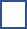 in relazione all’avviso di selezione rivolto ai docenti interni per la realizzazione di  percorsi formativi di Lingua e Metodologia – DM/65/2023 Azioni di Potenziamento Competenze STEM E MultilinguisticheCHIEDEla partecipazione in qualità di corsista per percorsi formativiAi sensi dell’art. 13 del D. L.vo 196/03, e successivo GDPR 679/2016 il sottoscritto autorizza l’istituto all’utilizzo ed al trattamento dei dati personali quali dichiarati per le finalità istituzionali, la pubblicizzazione del corso e la pubblicazione sul sito web.               _______________________, _________________ FIRMA______________________________ISTITUTO COMPRENSIVO  “A.DE BLASIO”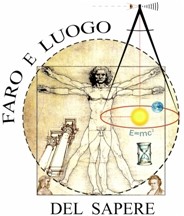 Scuola dell’Infanzia –Primaria – Secondaria I grado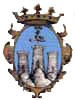 con sezioni associate comune di San Lorenzo MaggioreVia Campopiano n. 4 - 82034 Guardia Sanframondi (BN)Codice Univoco di Fatturazione: UFPAPC -Codice Fiscale e P.IVA: 81002140622                               Tel. 0824/609428 e-mail: bnic84600b@istruzione.itbnic84600b@pec.istruzione.it                                                                                                                                                                                                                                                                                                                                                                                                                                 https://www.icguardiasanframondi.edu.it/PERCORSI FORMATIVIDOCENTIN. ORE LINGUA E METODOLOGIA N. 5 DOCENTI PER N. 2 EDIZIONI-TOTALE N. 10 DOCENTI30 PER OGNI EDIZIONE TOTALE 60 